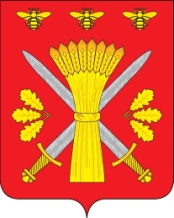 РОССИЙСКАЯ ФЕДЕРАЦИЯОРЛОВСКАЯ ОБЛАСТЬТРОСНЯНСКИЙ РАЙОННЫЙ СОВЕТ НАРОДНЫХ ДЕПУТАТОВРЕШЕНИЕ30 октября 2017 года                                                                № 80                            с.ТроснаПринято на двенадцатом заседании районного Совета  народных депутатов пятого созываО внесении изменений в решение Троснянского районного Совета народных депутатов «О  прогнозе социально–экономического развития  Троснянского района и бюджете района на 2017 год и плановый период 2018-2019 годов»1. Внести  в решение Троснянского районного Совета народных депутатов № 29 от 23 декабря 2016 года  «О  прогнозе социально–экономического развития Троснянского района и  бюджете района  на 2017 год и плановый период 2018-2019 годов» следующие изменения:1.1 Подпункты 1 и 2  пункта 1  изложить в следующей редакции:1)  общий объем  доходов  бюджета муниципального района на 2017 год в сумме 180845,3  тыс. рублей, 2) общий объем расходов бюджета муниципального района на 2017 год в сумме 187534,0 тыс. рублей;1.3. Подпункт 4 пункта 1 изложить в следующей редакции:прогнозируемый дефицит бюджета муниципального района 6688,7 тыс. рублей изложить  в соответствии с приложением 1 к настоящему решению;1.4. Приложение 6 изложить  в новой редакции в соответствии с приложением 2 к настоящему решению;1.5.  Приложение 8 изложить  в новой редакции в соответствии с приложением 3 к настоящему решению;1.6. Приложение 10 изложить в новой редакции  в соответствии с приложением 4 к настоящему решению;1.7. Приложение 12 изложить в новой редакции в соответствии с приложением 5 к настоящему решению;1.8 Приложение 14 изложить в новой редакции в соответствии с приложением 6  к настоящему решению;1.9. Приложение 18 изложить в новой редакции в соответствии с приложением 7  к настоящему решению;1.10. Приложение 23 изложить в новой редакции в соответствии с приложением 8  к настоящему решению;2. Настоящее решение вступает в силу со дня официального опубликования.Председатель районного Совета                           Глава районанародных депутатов                                              В. И. Миронов                                                     А.И.Насонов